SRIJEDA 24.11.2021. TEHNIČKA KULTURA – SVI UČENICIUKRASI IH MNOŠTVOM ŠARENIH BOJA DRVENIM BOJICAMA. IZREŽI IH PO LINIJI.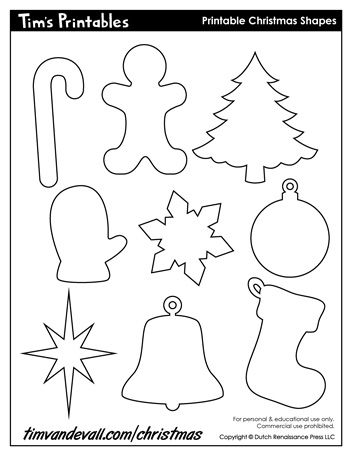 